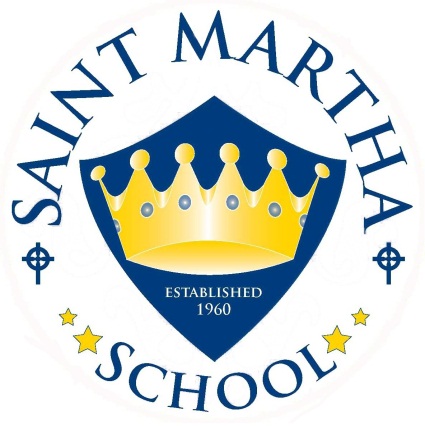 2019-2020 School YearWelcome To Transitional Kinder (TK)  Here are a few things we want parents to know	*Classroom Discipline Plan/Rules	*Student Expectations	*Curriculum	*Homework Folder	*Book Orders	*Take Home Activities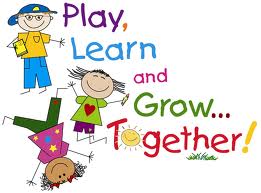 Classroom Discipline Plan/RulesClassroom Rules:I will raise my hand to speakI will follow directions quicklyI will keep my hands and feet to myselfI will use my inside voiceI will make smart choicesStudent Expectations	*Respect others	*Listen and follow directions	*Take turns and share	*Raise hand before speaking out in large group	*Put away materials	*Talk out problems by using our words	*Follow inside and outside safety guidelinesReinforcement of Behavior/Rewards*Class goals	*Class points/incentivesConsequence StepsWe give students a reminderGive students a short time out to think about behaviorWe notify parents if time-outs are occurring regularlyIf misbehavior continues, conference with parents to make individual behavior planIf defined steps have been exhausted, we have parent-principal-teacher conference, if need beCurriculumReligionWe will do religion daily, using the provided books, Sadlier-We Believe.  Children will also practice daily prayers-Sign of the Cross, Prayer before meals, etc.Language Arts-Wonders Program*Phonics*Daily Message*Word Wall*Phonemic Awareness*Teacher Read Alouds*Letter of the WeekMath-Number Sense	*Recognize numbers 0-10 and beyond!	*Count by 1’s	*Sort, identify, and describe objects by attributes (shape, color, size)	*Identify and name shapes	*Daily calendar	*Describe simple patterns (AB, AAB, ABB)Social Studies	*Character Education (responsibility, fairness, citizenship, etc.)	*Jobs in the Community	*Parts of the Calendar	*The Four SeasonsScience	*The Five Senses	*Plants	*Animals	*OceansArt & MusicEvery day we incorporate art and music in lesson plans.	*Small groups with art	*Poems and songs daily	*Music and MovementHomework PacketHomework will be sent out Monday to be returned on Friday.  It may include math and phonics sheets, practice a poem they have learned, practice writing their name and coloring activities.Take Home Activities-Monthly Family Projects-Our class mascot Superhero of the WeekEach Friday, a student is named superhero of the week.  They will fill out Super Student poster to share with us.  They will also assist as “special helper” to the class.  Super student is picked randomly and not done as a reward for behavior.Scholastic Book OrdersEvery month a book order will be sent home.  The savings are often more than 50%, so check them out!  Another benefit in ordering from book clubs, the teacher receives bonus points with every student purchase!  I can use them to build classroom library for students.  Along with order form, you will receive our classroom code for convenient online ordering from home.	Learning CentersWhat are they developing at centers?ArtDevelops fine motor skills and eye/hand coordinationStimulates imagination, creativity, and self-expressionPromotes decision making and planning skills in regards to designReinforces knowledge of shape, color, space, size, and patterningProvides the opportunities to practice proper use of pencil, paintbrush, and scissorsComputersProvides opportunities to practice following directionsBoosts print awarenessPromotes responsibilityEnhances fine motor skills and eye/hand coordinationLibraryReinforces the importance of print in communication, fostering a love of reading and a respect for booksEncourages self-expression and imaginationBuilds letter and word recognition skills as well as vocabularyBoosts ability to sequence pictures and eventsImproves ability to interpret pictures in a storySupports understanding of print concepts and the parts of a bookPuzzles & ManipulativesEnhances problem-solving, sequencing, patterning, and sorting skillsEncourages an understanding of one to one correspondenceReinforces concepts of number, shape, size, color, texture, and locationWritingEnhances fine motor skills and eye/hand coordinationBoosts imagination, self-expression, and understanding the purpose of writingStrengthens communication, vocabulary, spelling, and phonemic-awareness skillsThese are just a few of the things going on throughout the year in TK.  Together I hope this will be a successful year for children and families!